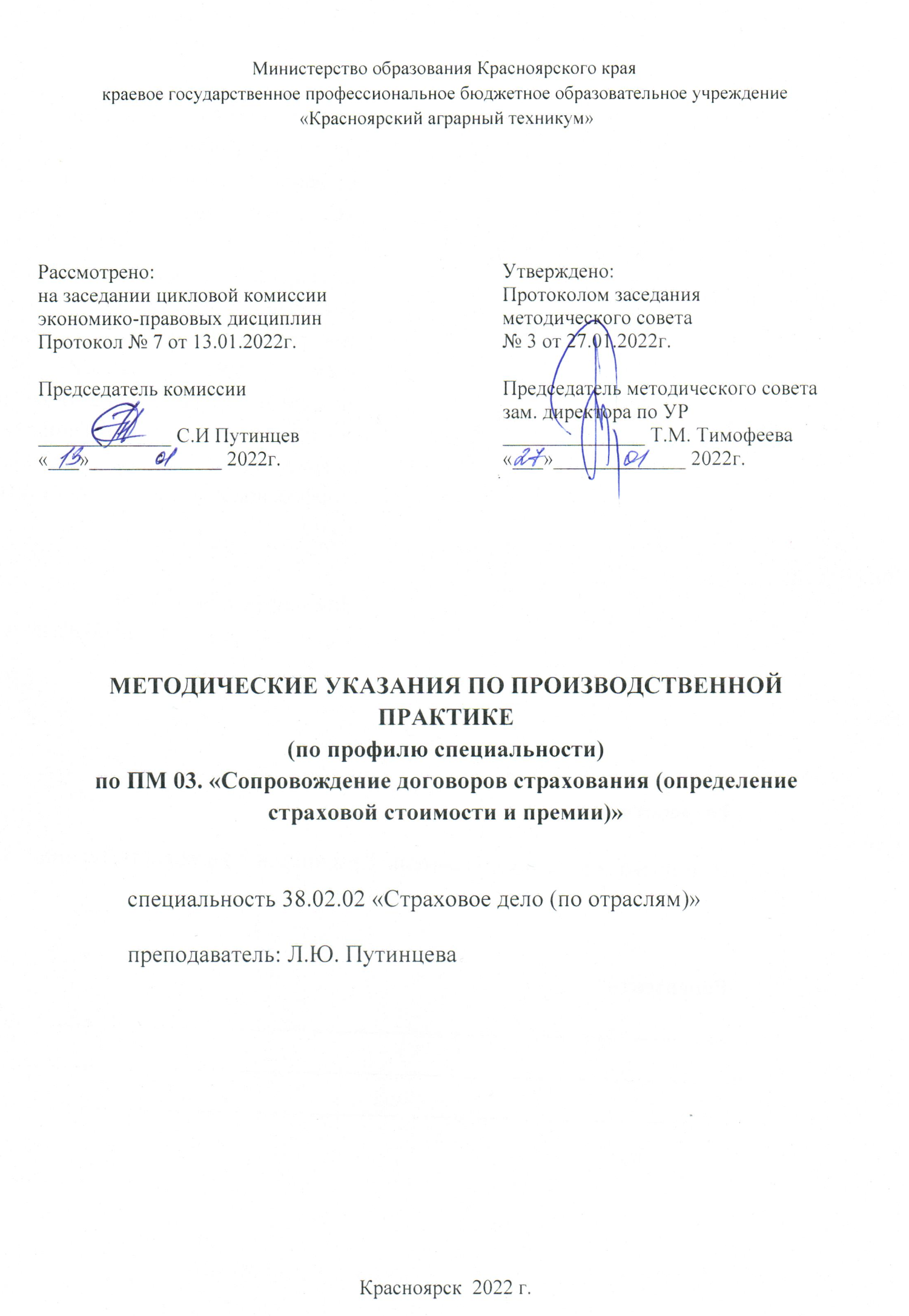 СОДЕРЖАНИЕПОЯСНИТЕЛЬНАЯ ЗАПИСКАЦель производственной практики - комплексное освоение обучающимися вида профессиональной деятельности Сопровождение договоров страхования (определение страховой стоимости и премии) по специальности 38.02.02 Страховое дело (по отраслям) среднего профессионального образования, формирование общих и профессиональных компетенций, а также приобретение необходимых умений и опыта практической работы по специальности (профессии).Обучающийся должен освоить общие компетенции (ОК), включающие в себя способность:ОК  1.Понимать сущность и социальную значимость своей будущей профессии, проявлять к ней устойчивый интерес.ОК 2.Организовывать собственную деятельность, выбирать типовые методы и способы выполнения профессиональных задач, оценивать их эффективность и качество.ОК 3. Принимать решения в стандартных и нестандартных ситуациях и нести за них ответственность.ОК 4. Осуществлять поиск и использование информации, необходимой для эффективного выполнения профессиональных задач, профессионального и личностного развития.ОК 5. Использовать информационно-коммуникационные технологии в профессиональной деятельности.ОК 6. Работать в коллективе и команде, эффективно общаться с коллегами, руководством, потребителями.ОК 7. Брать на себя ответственность за работу членов команды (подчиненных), результат выполнения заданий.ОК 8. Самостоятельно определять задачи профессионального и личностного развития, заниматься самообразованием, осознанно планировать повышение квалификации.ОК 9. Ориентироваться в условиях частой смены технологий в профессиональной деятельности.Обучающийся должен освоить профессиональные компетенции:ПК 3.1. Документально оформлять страховые операции.ПК 3.2. Вести учет страховых договоров.ПК 3.3. Анализировать основные показатели продаж страховой организации.ДК 3.1 Вести учет бланков строгой отчетности.Обучающийся должен приобрести следующие умения и навыки:подготавливать типовые договоры страхования; вести систему кодификации и нумерации договоров страхования; согласовывать проекты договоров страхования с андеррайтерами и юристами; осуществлять передачу полностью оформленных договоров страхования продавцам для передачи клиентам;осуществлять ввод данных «слепым» десятипальцевым методом с высокой скоростью печати;использовать специализированное программное обеспечение для решения профессиональных задач; осуществлять быстрый и точный ввод договоров в базу данных; проверять существующую базу данных для исключения страхового мошенничества; осуществлять хранение всех действующих договоров страхования в электронном и бумажном виде;осуществлять передачу истекших договоров страхования для хранения в архив; контролировать сроки действия договоров и напоминать продавцам о необходимости их перезаключения на новый срок;выявлять причины отказа страхователя от перезаключения договора страхования; вести страховую отчетность; анализировать заключенные договоры страхования; рассчитывать аналитические показатели продаж страховой компании; на основе проведенного анализа предлагать решения по управлению убыточностью «на входе»;проводить анализ причин невыполнения плана продаж и качественный анализ отказов от перезаключения и продления договоров страхования;Практика по профилю специальности направлена на закрепление, расширение, углубление и систематизацию знаний, полученных при изучении профессионального модуля, на основе изучения деятельности конкретной организации, приобретение первоначального практического опыта, освоение профессиональных компетенций.Практика проводится в страховых организациях (их филиалах) на основе договоров между организацией, осуществляющей деятельность по образовательной программе соответствующего профиля (далее - организация), и Техникумом.В процессе производственной практики руководители своевременно переводят обучающихся с объекта на объект с одного вида работы на другой, дают заключение по качеству выполненных заданий и общее заключение после окончания практики.Количество часов на освоение программы производственной практики (по профилю специальности)  – 36 часов.Форма контроля  – дифференцированный зачетФормы отчетности по производственной практике (по профилю специальности):В течение всего периода практики по профилю специальности обучающиеся фиксируют все виды выполненных работ в отчете и включают в описательную часть приложений с выводами и предложениями по практике и представляют следующие документы:отчет по практике;отметку о прохождении практики;аттестационный лист, содержащий сведения об уровне освоения обучающимся профессиональных и общих  компетенций; производственную характеристику на обучающегося по освоению профессиональных и общих компетенций в период прохождения практики;Все документы должны быть подписаны руководителем и заверены печатью организации.ТРЕБОВАНИЯ К ОФОРМЛЕНИЮ ОТЧЕТА ПО ПРАКТИКЕПосле прохождения практики студент должен представить отчёт, заверенный печатью и подписью руководителя организации, проставляемых в конце раздела Выводы и предложения по итогам прохождения производственной практики. Отчёт по результатам прохождения практики включает подробный анализ выполненных работ в соответствии с тематическим планом, индивидуальными заданиями, приложениями (документов, графиков, схем, таблиц, копий нормативных документов и т.п.). Структура отчёта по практике:Титульный лист (приложение 1).Отметка о прохождении практики.Производственная характеристика студента (приложение 2)Аттестационный лист (приложение 3)Дневник практической подготовки (приложение 4, 4а)Организационно-хозяйственная характеристика организации (страховой компании).Основная часть – индивидуальные задания.Выводы и предложения по итогам прохождения производственной практики.Приложения (копии нормативных документов, бланки документов, правила страхования, бланки отчетов, схемы, таблицы и т.п.)Отчет оформляется в машинописном варианте, с распечаткой на листах формата А4, ориентация листа – книжная, поля размером 3 см слева, 1,5 см. снизу, сверху и справа. Шрифт Times New Roman, кегль 12 либо 14, выравнивание текста по ширине, 1 интервал (межстрочный), красная строка 1,25 см Отчет должен быть представлен в 3-х дневный срок по окончании практики.Организационно-хозяйственная характеристика страховой компании, где обучающийся проходит практику, включает в себя: историю создания компании (в т.ч. филиала), организационно-правоваю форму, виды деятельности, основные показатели деятельности, перспективы развития; организационная структура управления компании (в т.ч. филиала) – схема. ПОДВЕДЕНИЕ ИТОГОВ ПРАКТИКИ По окончании производственной практики обучающийся должен получить дифференцированный зачет по результатам защиты отчета по практике. Основанием для допуска, обучающегося к зачету по практике является полностью оформленные отчеты по производственной практике профессионального модуля в соответствии с программой производственной практики. К отчетам по производственным практикам прилагаются: • Дневник по производственной практике оформленный в соответствии с установленными требованиями, заверенный печатью организации - базы практики и подписью руководителя практики от организации; • Аттестационный лист с указанием видов и качества выполненных работ в период производственной практики, уровня освоения профессиональных компетенций; • Положительная характеристика организации на обучающегося по освоению общих компетенций в период прохождения практики, выполненная на фирменном бланке, заверенная подписью руководителя и печатью организации; В результате проверки отчетов по практикам обучающийся получает оценки. При выставлении оценок учитываются содержание и правильность оформления обучающимся дневников и отчетов по практикам; отзывы руководителей практик от организации и результаты защиты отчетов обучающегося. Оценки проставляется в ведомость и зачетную книжку обучающегося. ПРОЦЕДУРА ОЦЕНКИ ОБЩИХ И ПРОФЕССИОНАЛЬНЫХ КОМПЕТЕНЦИЙ ОБУЧАЮЩЕГОСЯ, ОСВОЕННЫХ ИМ В ХОДЕ ПРОХОЖДЕНИЯ ПРАКТИКИ.При условии положительного аттестационного листа об уровне освоения профессиональных компетенций; наличия положительной производственной характеристики на обучающегося по освоению общих компетенций в период прохождения практики; полноты и своевременности представления отчета практике в соответствии с заданием на практику по модулям обучающийся допускается к защите отчета по производственной практике (по профилю специальности).Профессиональные компетенции:Оценку общих компетенций проводят по заключению работодателя и итогам собеседования студента и руководителя практики от техникума.Общие компетенции:При оценке результатов практики учитывается количество и качество выполнения обучающимися  всех предусмотренных программой видов деятельности, а также качество оформления отчетной документации и своевременное представление ее на проверку. По результатам промежуточной аттестации выставляется дифференцированная оценка. Обучающиеся, не прошедшие практику или получившие отрицательную оценку, не допускаются к прохождению государственной итоговой аттестации.КРИТЕРИИ ДИФФЕРЕНЦИАЦИИ ОЦЕНКИ ПО ПРАКТИКЕ«Отлично» - содержание и оформление отчета и дневника полностью соответствует предъявляемым требованиям, характеристики обучающегося положительные, ответы на вопросы преподавателя по программе практики полные и точные. «Хорошо» - несущественные замечания по содержанию и формам отчета и дневника, характеристики обучающегося положительные, в ответах на вопросы преподавателя по программе практики обучающийся допускает неточности, хотя в целом отвечает уверенно и имеет твердые знания. «Удовлетворительно» - небрежное оформление отчета и дневника, отражены все вопросы программы практики, но имеют место отдельные существенные погрешности, характеристики обучающегося положительные, при ответах на вопросы по программе практики обучающийся допускает ошибки. «Неудовлетворительно» - эта оценка выставляется обучающемуся, если в отчете освещены не все разделы программы практики либо на вопросы обучающийся не дает удовлетворительных ответов, не имеет четкого представления о деятельности базы практики. Приложение 1МИНИСТЕРСТВО ОБРАЗОВАНИЯ КРАСНОЯРСКОГО КРАЯкраевое государственное бюджетное профессиональное образовательное учреждение«Красноярский аграрный техникум»ОТЧЁТпо производственной практике (по профилю специальности)ПМ 03. «Сопровождение договоров страхования (определение страховой стоимости и премии)»студента(ки) ________ курса, группы _____________специальности 38.02.02 Страховое дело (по отраслям)__________________________________________________________________(ФИО)Место практики: 	_______________________________________________                                 ___________________________________________________________________Сроки практики: 	с «___»______20__ года  	по «___»______20__ года.в объеме 36 часовПроверил:	Л.Ю. ПутинцеваОценка 	_______________________«____» __________20___г.Красноярск, 20___г.Содержание:Организационно-хозяйственная характеристика страховой компании…...Документальное оформление страховых операций………………………...Ведение учета страховых договоров…………………………………………Ведение учета бланков строгой отчетности…………………………………Анализ основных показателей продаж страховой организации……………Выводы и предложения по итогам прохождения производственной практики……………………………………………………………………….Приложения...…………………………………………………………………Приложение 2ХАРАКТЕРИСТИКА ПРОФЕССИОНАЛЬНОЙ ДЕЯТЕЛЬНОСТИ ОБУЧАЮЩЕГОСЯ ПО ПРОИЗВОДСТВЕННОЙ ПРАКТИКЕ(фамилия, имя, отчество)2 курса		специальности 38.02.02 Страховое дело (по отраслям)успешно прощел(ла) производственную практику (по профилю специальности) по ПМ.03 «Сопровождение договоров страхования (определение страховой стоимости и премии)» в объеме 36 часов в период с «___»_____20__ года  	по «___»______20__ года.в профильной организации 									(наименование организации)За время прохождения практики обучающийся проявил(а) себя:Отношение к работе ______________________________________________________________________________________________________________________________________________________________Приобрел практический опыт:___________________________________________________________________________________________________________________________________________________________________________________________________________________________________________________________________________________________________________________________________________________________________________________________________________Дисциплинированность_________________________________________________________________________________________________________________________________________Опоздания имеются / не имеются (нужное подчеркнуть)Замечания и рекомендации:_____________________________________________________________________________________________________________________________________________________________________________________________________________________________________________Руководитель практики от предприятия (организации):_____________________________	 	_____________	 _____________________      (должность) 			    (подпись) 		  (расшифровка подписи)				М.П.Приложение 3Аттестационный листпо производственной практике (по профилю специальности)Обучающийся (аяся) ____________________________________________________________(ФИО полностью)на 2 курсе , группа ____________, форма обучения очная по специальности  38.02.02 Страховое дело (по отраслям)успешно прошел(ла) производственную практику по профессиональному модулю ПМ 03. «Сопровождение договоров страхования (определение страховой стоимости и премии)» в объеме 36 часов с «___»_____ 20   г. по «___»_____ 20___г. в профильной организацииОбучающийся (аяся) соблюдал(а) / не соблюдал(а) трудовую дисциплину, правила техники безопасности, правила внутреннего распорядка (нужное подчеркнуть).Виды и качество выполняемых работРезультат и оценка освоения производственной практики _________________________(отлично, хорошо, удовлетворительно)Дата «____»	20	г.Подпись руководителя практики от профильной организации  					/					/м.п. (при наличии) Подпись руководителя практики от образовательной организации  					/Л.Ю. Путинцева/Приложение 4 (титульный лист дневника)Д Н Е В Н И КПРАКТИЧЕСКОЙ ПОДГОТОВКИ (ПРОИЗВОДСТВЕННОЙ ПРАКТИКИ)(по профилю специальности)Специальность 38.02.02 Страховое дело (по отраслям)ПМ. 03 «Сопровождение договоров страхования (определение страховой стоимости и премии)»Студента (ки) ___________________________________________________________________(Ф.И.О. полностью)курс 2, группа 	Форма обучения очнаяРуководитель практики от образовательной организации: Л.Ю. ПутинцеваБаза практики  	(наименование организации (предприятия), адрес, телефон)Руководитель практики от профильной организации(Ф.И.О., занимаемая должность, наименование предприятия (организации))Срок прохождения практики:с «______»	202     г.         по «_____»	202     г.;    в объеме 36 часов----------------------------------------------------------------------------------------------------------------------------------------------ИНСТРУКТАЖ ПО ТЕХНИКЕ БЕЗОПАСНОСТИ И ОХРАНЕ ТРУДА ПРИ ПРОХОЖДЕНИИ ПРОИЗВОДСТВЕННОЙ ПРАКТИКИ ПО ПМ. 03 «СОПРОВОЖДЕНИЕ ДОГОВОРОВ СТРАХОВАНИЯ (ОПРЕДЕЛЕНИЕ СТРАХОВОЙ СТОИМОСТИ И ПРЕМИИ)»В 													     (полное наименование организации)______________________________________________________________________________________________Проведен с _____________________________________________________________________(Ф.И.О. обучающегося)Подпись руководителя практики от предприятия  	     /___________________/М.П. (при наличии)«____»	20  г..Приложение 4ДНЕВНИК УЧЕТА ВЫПОЛНЕНИЯ ЗАДАНИЯ ПО ПРОИЗВОДСТВЕННОЙ ПРАКТИКЕ (ПО ПРОФИЛЮ СПЕЦИАЛЬНОСТИ)ПМ. 03 «Сопровождение договоров страхования (определение страховой стоимости и премии)»Руководитель практики от профильной организации:  											                                                                                                          подпись				расшифровка								М.П. при наличииОбучающийся:  	 											                                           подпись                                               расшифровкаПКИндивидуальные заданияПК 3.1. Документально оформлять страховые операции.Описать систему андеррайтинга в страховой компании.Описать принятую в страховой компании систему кодификации и нумерации договоров страхования.По видам страхования (личное, страхование имущества, ответственности) оформить необходимые документы при заключении договора.ПК 3.2. Вести учет страховых договоров.Оформить журнал учета договоров страхования.Описать порядок контроля сроков действия договоров.Выявить причины отказа страхователя от перезаключения договора страхования.Описать порядок оформления и состав страховой отчетности отделения (филиала) страховой компании.Описать процедуру передачи истекших договоров страхования для хранения в архив.ДК 3.1 Вести учет бланков строгой отчетности.Описать организацию учета БСО, порядок передачи бланков между подразделениямиПК 3.3. Анализировать основные показатели продаж страховой организации.Проанализировать показатели продаж  страховой компании за 2 периода.Провести анализ выполнения плана продаж.ПМ 03 Сопровождение договоров страхования (определение страховой стоимости и премии)ПМ 03 Сопровождение договоров страхования (определение страховой стоимости и премии)ПМ 03 Сопровождение договоров страхования (определение страховой стоимости и премии)ПМ 03 Сопровождение договоров страхования (определение страховой стоимости и премии)ПКСодержание работПоказатели оценки Формы, методы контроля, Предполагаемые вопросы при собеседованииПК 3.1. Документально оформлять страховые операции.Описать систему андеррайтинга в СК.Описать систему кодификации и нумерации договоров страхования в организации.По видам страхования (личное, страхование имущества, ответственности) оформить необходимые документы при заключении договора.Соблюдение порядка согласования проектов договоров с андеррайтерами и юристами;Положение по кодификации и нумерации договоров страхования в СК.Полнота и правильность оформления бланков полисов, квитанций;Правильность расчета страховых сумм и премий.устный опрос, описание, оценка практической деятельностиКак строится система кодификации и нумерации договоров страхования?Какие документы предоставляет страхователь для заключения договора?В каком порядке осуществляется заключение договоров страхования?Как строится служба андеррайтинга в СК?Перечислите страховые операции, сопровождающие страховую сделку ПК 3.2. Вести учет страховых договоров.Оформить журнал учета договоров страхования.Описать порядок контроля сроков действия договоров.Выявлять причины отказа страхователя от перезаключения договора страхования.Описать порядок оформления и состав страховой отчетности отделения (филиала) страховой компании.Описать процедуру передачи истекших договоров страхования для хранения в архив.Журнал учета договоров страхованияСоблюдение порядка ведения  учета договоров страхования;Ведение учета  поступлений страховых премий и выплат страхового возмещения;соблюдение порядка контроля сроков действия договоров; знание состава страховой отчетности и порядка оформления страховой отчетности;устный опрос, описаниекак ведется учет поступлений страховых премий в страховых организациях?Объясните причины отказа страхователей от перезаключения договоров страхования.Что содержит отчет страхового представителя?Из чего состоит страховая отчетность в страховой компании?ДК 3.1 Вести учет бланков строгой отчетности.Описать организацию учета БСО, порядок передачи бланков между подразделениямисоблюдение порядка  учета бланков строгой отчетности.устный опрос, описаниечто относится к БСО?Каков порядок передачи и учета БСО? ПК 3.3. Анализировать основные показатели продаж страховой организации.Проанализировать показатели продаж  страховой компании за 2 периода.Провести анализ выполнения плана продаж.Правильность определения показателей продаж, последовательности расчетов;Полнота выводов по проведенному анализуустный опрос, описаниеЧто такое аналитические показатели продаж страховой компании?В чем заключаются причины невыполнения плана продаж в страховой компании?ОК  1.Понимать сущность и социальную значимость своей будущей профессии, проявлять к ней устойчивый интерес.ОК 2.Организовывать собственную деятельность, выбирать типовые методы и способы выполнения профессиональных задач, оценивать их эффективность и качество.ОК 3. Принимать решения в стандартных и нестандартных ситуациях и нести за них ответственность.ОК 4. Осуществлять поиск и использование информации, необходимой для эффективного выполнения профессиональных задач, профессионального и личностного развития.ОК 5. Использовать информационно-коммуникационные технологии в профессиональной деятельности.ОК 6. Работать в коллективе и команде, эффективно общаться с коллегами, руководством, потребителями.ОК 7. Брать на себя ответственность за работу членов команды (подчиненных), результат выполнения заданий.ОК 8. Самостоятельно определять задачи профессионального и личностного развития, заниматься самообразованием, осознанно планировать повышение квалификации.ОК 9. Ориентироваться в условиях частой смены технологий в профессиональной деятельности.№Виды работ, выполненных во время практикиКод ПККод ОККачество выполнения работ (в соответствии с технологией и (или) требованиями организации)Результаты: сформированы (не сформированы)1Документальное оформление страховых операций.ПК 3.1.ОК 1-92Ведение учета страховых договоров.ПК 3.2.ОК 1-93Анализ основных показателей продаж страховой организации.ПК 3.3.ОК 1-94Ведение учета бланков строгой отчетности.ДК 3.1ОК 1-9ДатаФормируемые ПККраткое содержание выполненных работКоличест вочасовОценкаПодпись руководителя практики от профильной организацииПК 3.1 Документально оформлять страховые операции.ПК 3.2 Вести учет страховых договоров.ДК 3.1 Вести учет бланков строгой отчетности.ПК 3.3 Анализировать основные показатели продаж страховой организации.